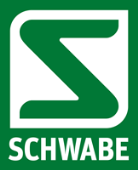 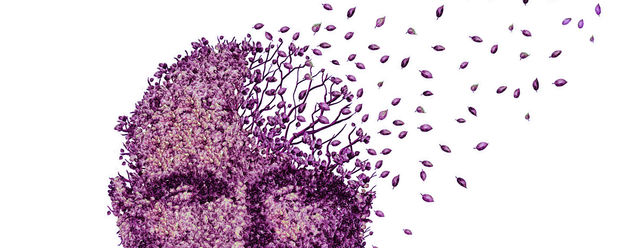                                               PozvánkaVážená pani doktorka, vážený pán doktor, MUDr. Štefan Madarász, PhD., prednosta Neurologickej kliniky Ústrednej vojenskej nemocnice SNP Ružomberok, za spoluúčasti vzdelávacieho grantu spoločnosti Schwabe Slovakia s.r.o.si Vás dovoľujú pozvať na odborný workshop Možnosti využitia EGb761® v neurologickej praxi, ktorý sa uskutoční dňa 23.01.2019 v priestoroch neurologickej kliniky Ústrednej vojenskej nemocnice SNP Ružomberok o 14:30 hod.Odborný program13:30 – 14:00  Registrácia účastníkov                14:00 – 14:10 Otvorenie a privítanie účastníkov                                                     (Mgr. Lenka Bohmerová, Schwabe Slovakia s.r.o.)14:10 – 15:10 EGb 761® vo svetle novších štúdií                          (MUDr.Miriama Jacková)15:10 – 16:10 Možnosti liečby vybraných neurosenzorických porúch                          (MUDr. Daniela Jurčová)16:10 – 16:30  Panelová diskusia 16:30 - 16:40  Záver                        (Mgr. Lenka Bohmerová, Schwabe Slovakia s.r.o.)Tešíme sa na Vašu účasť!                                               PozvánkaVážená pani doktorka, vážený pán doktor, MUDr. Štefan Madarász, PhD., prednosta Neurologickej kliniky Ústrednej vojenskej nemocnice SNP Ružomberok, za spoluúčasti vzdelávacieho grantu spoločnosti Schwabe Slovakia s.r.o.si Vás dovoľujú pozvať na odborný workshop Možnosti využitia EGb761® v neurologickej praxi, ktorý sa uskutoční dňa 23.01.2019 v priestoroch neurologickej kliniky Ústrednej vojenskej nemocnice SNP Ružomberok o 14:30 hod.Odborný program13:30 – 14:00  Registrácia účastníkov                14:00 – 14:10 Otvorenie a privítanie účastníkov                                                     (Mgr. Lenka Bohmerová, Schwabe Slovakia s.r.o.)14:10 – 15:10 EGb 761® vo svetle novších štúdií                          (MUDr.Miriama Jacková)15:10 – 16:10 Možnosti liečby vybraných neurosenzorických porúch                          (MUDr. Daniela Jurčová)16:10 – 16:30  Panelová diskusia 16:30 - 16:40  Záver                        (Mgr. Lenka Bohmerová, Schwabe Slovakia s.r.o.)Tešíme sa na Vašu účasť!                                                              